Record of Grievance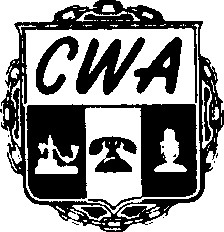 BetweenCommunications Workers Of America (CWA)AndAT&T MobilityForm date: 04/04/16Record of Grievance (Cont'd)When sufficient space is not available, make attachments as necessary to this form. Attachments should include letters, parties' position at each meeting, statements, affidavits, and other pertinent information.Three copies of this form are to be submitted to the Company at the initial step of presentation. Two should be returned to the Union Representative showing the proposed disposition. One copy will be returned to the Company showing the proposed disposition of the grievance, i.e. accepted, rejected, or appealed. Each representative will forward one copy to the next higher level of organization as appropriate.CW Grievance Number	District Grievance NumberCW Grievance Number	District Grievance NumberCW Grievance Number	District Grievance NumberCW Grievance Number	District Grievance NumberCW Grievance Number	District Grievance NumberCW Grievance Number	District Grievance Number1. Grievance Occurred1. Grievance OccurredDate      	Department:      Date      	Department:      Date      	Department:      Date      	Department:      Date      	Department:      Date      	Department:      Date      	Department:      1. Grievance Occurred1. Grievance OccurredSpecific Location & StateSpecific Location & StateSpecific Location & StateLocalLocalLocalLocal2. Grieving Employee or Work GroupInvolved2. Grieving Employee or Work GroupInvolvedName of Employee or Work Group:Name of Employee or Work Group:Name of Employee or Work Group:Name of Employee or Work Group:Name of Employee or Work Group:Name of Employee or Work Group:Name of Employee or Work Group:2. Grieving Employee or Work GroupInvolved2. Grieving Employee or Work GroupInvolvedJob Title:Job Title:Job Title:Job Title:NCS:NCS:NCS:3. Union's Statement of what happened3. Union's Statement of what happened3. Union's Statement of what happened3. Union's Statement of what happened3. Union's Statement of what happened3. Union's Statement of what happened3. Union's Statement of what happened3. Union's Statement of what happened4. Specific ContractArticle involved4. Specific ContractArticle involved5.Date of InformalDate of InformalDate 1st Step RequestedDate 1st Step RequestedDate 1st Step RequestedDate 1st Step HeldDate 1st Step Held6. Company's Statement of what happened.6. Company's Statement of what happened.6. Company's Statement of what happened.6. Company's Statement of what happened.6. Company's Statement of what happened.6. Company's Statement of what happened.7. ProposedDisposition 1st level7. ProposedDisposition 1st level7. ProposedDisposition 1st level7. ProposedDisposition 1st level7. ProposedDisposition 1st level7. ProposedDisposition 1st level7. ProposedDisposition 1st level7. ProposedDisposition 1st levelSigned (Co Rep)      Signed (Co Rep)      Signed (Co Rep)      Signed (Co Rep)      Date      Date      Date      8.	  Accepted    	     Rejected	 Appealed to 2nd Level	  Accepted    	     Rejected	 Appealed to 2nd Level	  Accepted    	     Rejected	 Appealed to 2nd Level	  Accepted    	     Rejected	 Appealed to 2nd Level	  Accepted    	     Rejected	 Appealed to 2nd LevelSigned (CWA Rep)Signed (CWA Rep)Date      Date      Date      9. Proposed Disposition 2nd Level9. Proposed Disposition 2nd Level9. Proposed Disposition 2nd Level9. Proposed Disposition 2nd Level9. Proposed Disposition 2nd Level9. Proposed Disposition 2nd Level9. Proposed Disposition 2nd Level9. Proposed Disposition 2nd LevelSigned (Co Rep)      	Date      Signed (Co Rep)      	Date      Signed (Co Rep)      	Date      Signed (Co Rep)      	Date      Signed (Co Rep)      	Date      Signed (Co Rep)      	Date      Signed (Co Rep)      	Date      1 0.    Accepted	         Rejected          Request Mediation          Request Arbitration    Accepted	         Rejected          Request Mediation          Request Arbitration    Accepted	         Rejected          Request Mediation          Request Arbitration    Accepted	         Rejected          Request Mediation          Request Arbitration    Accepted	         Rejected          Request Mediation          Request Arbitration    Accepted	         Rejected          Request Mediation          Request Arbitration    Accepted	         Rejected          Request Mediation          Request ArbitrationPrepare 3 CopiesPrepare 3 CopiesPrepare 3 CopiesPrepare 3 CopiesSigned (CWA Rep)      Signed (CWA Rep)      Signed (CWA Rep)      Signed (CWA Rep)      Signed (CWA Rep)      Prepare 3 CopiesPrepare 3 CopiesPrepare 3 CopiesPrepare 3 CopiesDate       Date       Date       Date       Date       11. Company's Position 1st Level11. Company's Position 1st Level11. Company's Position 1st Level11. Company's Position 1st Level11. Company's Position 1st Level11. Company's Position 1st Level11. Company's Position 1st Level11. Company's Position 1st LevelSigned (Co Rep)Date       12. Union's Position 1st Level12. Union's Position 1st Level12. Union's Position 1st Level12. Union's Position 1st Level12. Union's Position 1st Level12. Union's Position 1st Level12. Union's Position 1st Level12. Union's Position 1st LevelSigned (CWA Rep)Date       13. Company's Position 2nd Level13. Company's Position 2nd Level13. Company's Position 2nd Level13. Company's Position 2nd Level13. Company's Position 2nd Level13. Company's Position 2nd Level13. Company's Position 2nd Level13. Company's Position 2nd LevelSigned (Co Rep)Date       14. Union's Position 2nd Level14. Union's Position 2nd Level14. Union's Position 2nd Level14. Union's Position 2nd Level14. Union's Position 2nd Level14. Union's Position 2nd Level14. Union's Position 2nd Level14. Union's Position 2nd LevelSigned (CWA Rep)Date       